Form PRequest for Allowance to Wholesale ChargesRequest for Amendment of Third Party Reference(s) and Live Rateable ValueFor Use by Licensed Providers1. Licensed Provider Details:								Licensed Provider:			________________________________Licensed Provider's own Reference:	________________________________Licensed Provider ID:			________________________________Contact name:				________________________________Contact number:			________________________________Contact e-mail:				________________________________2. Current Premises Details:As registered at the CMA	Supply Point ID (SPID):				________________________________	SAA Reference Number:			________________________________Unique Property Reference Number (UPRN)      	________________________________Address of premises 				________________________________						________________________________						________________________________Postcode:					________________________________3. Reason for the Request:									3.1 Type of AmendmentPlease indicate the reason for the request and complete the relevant section below:		No Previous SAA Reference Number: 				Please complete section 4	No Previous UPRN:						Please complete section 4Update of existing SAA Reference Number:		 	Please complete section 5Update of existing UPRN:				 	Please complete section 5No Previous Live Rateable Value				Please complete section 6Update of existing Live Rateable Value		 	Please complete section 74. Proposed Third Party Reference: Where there is no previous reference registered at the CMASAA Reference Number:			________________________________UPRN:						________________________________Is the reference already registered at the CMA incorrectly (Y/N):	_____________If YES, Please provide the SPID:	________________________________5. Proposed Premises and Reference Details:Where there is an existing reference registered at the CMAExisting SAA Reference Number:	________________________________Existing UPRN:				________________________________		             Proposed SAA Reference Number:	________________________________Proposed UPRN:			________________________________Is the reference already registered at the CMA incorrectly (Y/N):	_____________If YES, Please provide the SPID:	________________________________New address of premises as relevant:	________________________________					________________________________					________________________________Postcode:				________________________________Reason for amendment________________________________________________________________________________________________________________________________________________________________________________________________6. Proposed Live Rateable ValueWhere there is no previous Live Rateable Value registered at the CMAProposed Live Rateable Value	_______________________________7. Proposed Update to Live Rateable ValueWhere there is an existing Live Rateable Value registered at the CMAExisting Live Rateable Value		________________________________Proposed Live Rateable Value	_______________________________8. Additional Information:	Please provide any additional information in support of the request. If supporting information is provided separately please indicate here.________________________________________________________________________________________________________________________________________________________________________________________________________________________________________________________________________________________________________________________________9. 	Your Details:								Signature:	_______________________________		Date: _____________________Full name (in capitals):	_______________________________					Role in the company or job title:	_______________________________	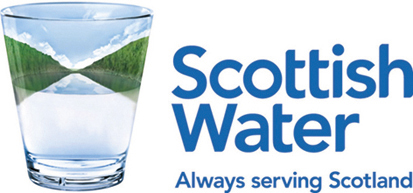 